«Бесплатно»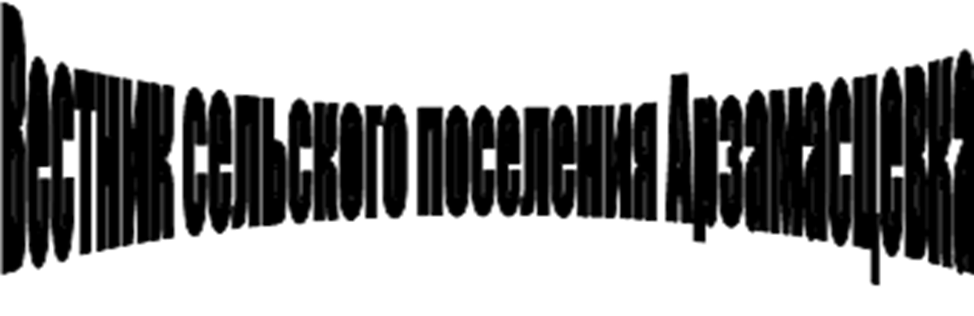 № 19 (182)   30 октября  2020 год12+Официальное опубликование«О внесении изменений и дополнений в РешениеСобрания Представителей сельского поселения Арзамасцевка муниципального района Богатовский  Самарской области  № 26 от 25.12.2019 г. « О бюджете сельского поселения Арзамасцевка муниципального района Богатовский Самарской области на 2020 год и на плановый  период  2021и 2022 гг.»В соответствии с п.1, ч.1, ст.15 Федерального Закона «Об общих принципах организации местного самоуправления» от 06.10.2003 г. №131-ФЗ п. «б», ч. 5,  ст. 74 Устава сельского поселения Арзамасцевка муниципального района Богатовский Самарской области, Собрание Представителей сельского поселения Арзамасцевка муниципального района Богатовский Самарской областиРЕШИЛО:Внести в Решение Собрания Представителей сельского поселения Арзамасцевка  муниципального района Богатовский Самарской области № 26 от 25.12.2019 года следующие изменения и дополнения:1)Статья 6. В Приложение №1 внести изменения:Дополнить перечень кодов доходов, закрепляемых за муниципальным казенным учреждением администрацией сельского поселения Арзамасцевка муниципального района Богатовский Самарской области кодами:-  -  22120227576100000150-  «Субсидии бюджетам сельских поселений на софинансирование капитальных вложений в объекты государственной (муниципальной) собственности в рамках обеспечения комплексного развития сельских территорий» Опубликовать настоящее Решение в  газете «Вестник сельского поселения    Арзамасцевка» Настоящее Решение вступает в силу с момента  опубликования  Председатель Собрания Представителей сельского поселения Арзамасцевка                                             муниципального района Богатовский                                            Барсуков В.Ф Самарской областиСОБРАНИЕ ПРЕДСТАВИТЕЛЕЙСЕЛЬСКОГО ПОСЕЛЕНИЯ АРЗАМАСЦЕВКАМУНИЦИПАЛЬНОГО РАЙОНА БОГАТОВСКИЙСАМАРСКОЙ ОБЛАСТИРЕШЕНИЕ №  35от  30  октября  2020  годаОб избрании на должность Главы сельского поселения Арзамасцевкамуниципального района Богатовский Самарской областиВ  соответствии с Федеральным законом от 6 октября 2003  года №  131-ФЗ  «Об  общих  принципах  организации  местного  самоуправления  вРоссийской  Федерации»,  Положения  о  проведении  конкурса  по  отбору кандидатур  на  должность  Главы  сельского  поселения  Арзамасцевка муниципального  района  Богатовский  Самарской  области,  утвержденнымрешением  Собрания  представителей  сельского  поселения  Арзамасцевка муниципального района Богатовский Самарской области от 22 сентября 2020 года №  24,  рассмотрев  представленные  конкурсной  комиссией  кандидатуры на  должность  Главы  сельского  поселения  Арзамасцевка  муниципального района  Богатовский  Самарской  области,  по  результатам  конкурса, руководствуясь  Уставом  сельского  поселения  Арзамасцевкамуниципального  района  Богатовский  Самарской  области,  Собрание представителей  сельского  поселения  Арзамасцевка  муниципального  района Богатовский Самарской областиРЕШИЛО:1.  Избрать  на  должность  Главы  сельского  поселения  Арзамасцевка муниципального  района  Богатовский  Самарской  области  Юсеева  Рената Закировича сроком на пять лет.2. Настоящее решение вступает в силу со дня его принятия.3. Опубликовать настоящее решение в газете «Красное знамя».Председатель Собрания представителейсельского поселения Арзамасцевка  муниципального районаБогатовский  Самарской области                                                                      В.Ф. Барсуков         АДМИНИСТРАЦИЯ  СЕЛЬСКОГО ПОСЕЛЕНИЯ АРЗАМАСЦЕВКА  МУНИЦИПАЛЬНОГО РАЙОНА БОГАТОВСКИЙ  САМАРСКОЙ ОБЛАСТИПОСТАНОВЛЕНИЕот 19.10.2020 г. № 81АОб утверждении муниципальной программы"КОМПЛЕКСНОЕ РАЗВИТИЕ СИСТЕМ  КОММУНАЛЬНОЙ ИНФРАСТРУКТУРЫСЕЛЬСКОГОПОСЕЛЕНИЯ АРЗАМАСЦЕВКА МУНИЦИПАЛЬНОГО РАЙОНА БОГАТОВСКИЙ НА2020- 2028 ГОДЫ"    В целях повышения качества жизни населения, его занятости и самозанятости, экономических, социальных и культурных возможностей на основе развития сельскохозяйственного производства, предпринимательства, личных подсобных хозяйств, торговой инфраструктуры и сферы услуг, инженерной инфраструктуры на территории сельского поселения Арзамасцевка, руководствуясь Уставом сельского поселения Арзамасцевка муниципального района Богатовский Самарской области    Постановляю:1. Утвердить муниципальную программу «Комплексное развитие систем коммунальной инфраструктуры сельского поселения Арзамасценвка муниципального района Богатовский Самарской области на 2020-2028 годы»2. Финансирование  Программы  осуществлять за счет средств бюджета сельского поселения .3. Установить, что в ходе Программы  ежегодной корректировке подлежат мероприятия и объемы их финансирования с учетом возможностей средств  местного бюджета.4. Настоящее постановление вступает в силу с момента его официального опубликования в газете «Вестник сельского поселения Арзамасцевка»5. Контроль за исполнением настоящего  постановления оставляю за собой.И.о. Главы сельского поселения Арзамасцевкамуниципального района БогатовскийСамарской области                                                      В. В. МячковаПРОГРАММА"КОМПЛЕКСНОЕ РАЗВИТИЕ СИСТЕМ  КОММУНАЛЬНОЙ ИНФРАСТРУКТУРЫСЕЛЬСКОГОПОСЕЛЕНИЯ АРЗАМАСЦЕВКА  МУНИЦИПАЛЬНОГО РАЙОНА Богатовского на2020- 2028 ГОДЫ"ПАСПОРТГлава сельского поселения Арзамасцевка                         Р.З.ЮсеевРаздел 1. Основание для разработки муниципальной программы.        Сельское поселение Арзамасцевка, находится в северной части   муниципального района Богатовский, административным центром является село Арзамасцевка, который расположен в  от муниципального района Богатовский и связанный с ним асфальтированный дорогой.Общая численность населения поселения составляет –1798 человека.Стратегической целью государственной жилищной политики на территории сельского поселения Арзамасцевка муниципального района Богатовский Самарской области является формирование рынка доступного жилья экономического класса с внедрением энергоресурсосберегающих технологий, применением современных материалов, обеспечение комфортных условий проживания граждан, создание эффективного жилищного сектора.Тенденции последнего времени свидетельствуют о том, что в сельском поселении Арзамасцевка активно развивается жилищно-гражданское строительство с освоением как старых, раннее занятых площадей, а также в связи с образованием нового молочно-товарного комплекса в с. Беловка,   все это подтверждает необходимость системного программного подхода к обеспечению развития систем коммунальной инфраструктуры и объектов, используемых для утилизации (захоронения) твердых  и жидких бытовых отходов.Программа комплексного развития систем коммунальной инфраструктуры сельского поселения Арзамасцевка  муниципального района Богатовский Самарской области на период  2020- 2028 годы  разработана во исполнение Федерального закона от 30 декабря . N 210-ФЗ "Об основах регулирования тарифов организаций коммунального комплекса" и предусматривает развернутый план действий, направленный на обеспечение потребностей жилищного и промышленного строительства, повышение качества оказываемых услуг, улучшение экологической ситуации на территории сельского поселения Арзамасцевка муниципального района Богатовский.Разработка Программы вызвана необходимостью освоения новых территорий для массового строительства жилья экономического класса, в первую очередь малоэтажного, обеспечения ресурсосбережения, формирования рыночных механизмов функционирования жилищно-коммунального комплекса и условий для привлечения инвестиций, современной системы ценообразования, повышения эффективности градостроительных решений.Программа станет основанием для осуществления бюджетной политики  сельского поселения Арзамасцевка муниципального района Богатовский в сфере развития коммунальной инфраструктуры, привлечения целевых средств областного и федерального бюджетов,  частных инвесторов.Программа выполнена на основании схемы территориального планирования сельского поселения Арзамасцевка  муниципального района Богатовский Самарской области, утвержденная решением собрания представителей муниципального района Богатовский Самарской области от 24.12.2009года № 84, генеральных планов территориального планирования сельских поселений Арзамасцевка.. На основании Программы будут формироваться инвестиционные программы организаций коммунального комплекса по развитию систем электроснабжения, газоснабжения, систем водоснабжения и водоотведения, систем теплоснабжения и объектов, используемых для утилизации (захоронения) твердых бытовых отходов, являющиеся важнейшим элементом системы тарифного регулирования.Результатом реализации Программы будет строительство новых и модернизация существующих систем коммунальной инфраструктуры и объектов, используемых для утилизации (захоронения) твердых бытовых отходов. В результате повысится качество предоставляемых услуг, улучшится экологическая ситуация на территории  сельского поселения Арзамасцевка муниципального района, будет обеспечена возможность осуществления для населения путем массового строительства жилья экономического класса (строительство малоэтажных жилых домов, отвечающих стандартам и требованиям жилья экономического класса, устанавливаемым Министерством регионального развития Российской Федерации). Жилищное, социально-культурноеи промышленное строительствоВ соответствии с Генеральным планом в сельском поселении Арзамасцевка  муниципального районе Богатовский Самарской области предусмотрен рост объемов жилищного строительства, а также объектов социального и культурно-бытового назначения. С учетом указанного прогноза, основу перспективной потребности в развитии систем коммунальной инфраструктуры муниципального района будет представлять строительство и реконструкция объектов жилищного  и культурно-бытового назначения.Развитие жилых зон предусматривается за счет освоения под новое жилищно-гражданское строительство свободных от застройки территорий,в  с. Беловка.Совершенствование застройки жилых зон предусматривает:- сохранение и увеличение многообразия жилой среды и застройки, отвечающей запросам различных групп потребителей, размещение различных типов жилой застройки в зависимости от природных и ландшафтных условий;- ликвидацию аварийного и ветхого жилищного фонда;- комплексное освоение и развитие территорий для массового строительства жилья экономического класса, отвечающей социальным требованиям, доступности объектов и центров повседневного обслуживания.Ключевой частью Программы комплексного развития систем коммунальной инфраструктуры сельского поселения Арзамасцевка  муниципального района Богатовский  является Прогноз  развития жилищного строительства в сельском поселении Арзамасцевка  муниципального района Богатовский на 2020- 2028 годы (приложение N 1). Прогноз определяет перечень объектов недвижимости, которые будут нуждаться в централизованном электроснабжении, газоснабжении, водоснабжении и водоотведении в период с 2018 по 2028 годы. Перечень объектов капитального строительства, сроки их строительства, указанные в настоящем прогнозе, будут уточнены при утверждении технических заданий на разработку инвестиционных программ организаций коммунального комплекса.Раздел 2.  Основные цели и задачиЦелью данной Программы является повышение качества и надежности предоставления коммунальных услуг населению, возможность обеспечения наращивания и модернизации коммунальной инфраструктуры в местах существующей застройки для увеличения объемов жилищного строительства, снижения издержек на эксплуатацию коммунальной инфраструктуры и обеспечение безопасных условий проживания путем улучшения экологической обстановки на территории  сельского поселения Арзамасцевка муниципального района Богатовский.Для достижения цели необходимо решить следующие основные задачи: -разработка и внедрение в практику правовых, финансовых 
и организационных механизмов, осуществляющих комплексное развитие систем коммунальной инфраструктуры; -привлечение финансовых и инвестиционных ресурсов для обеспечения реконструкции и модернизации объектов коммунального хозяйства; -создание условий для приведения коммунальной инфраструктуры 
в соответствие со стандартами качества, обеспечивающими комфортные условия проживания; -реконструкция и модернизация объектов энергетики, в том числе реконструкция и модернизация котельных, центральных тепловых пунктов, тепловых сетей с применением современного оборудования, материалов и технологий, отвечающих требованиям экономичности, надежности и эффективности;  -сокращение затрат на производство энергоресурсов и стимулирование энергосбережения;-снижение потерь при  эксплуатации систем водоснабжения, теплоснабжения;- строительство объектов водоснабжения и водоотведения в населенных пунктах района, имеющих дефицит воды, развитие и модернизация систем водоснабжения.Раздел 3. Сроки и этапы реализации Программы.Программа предусматривает комплекс мероприятий, реализация которых должна начаться в 2020 году. Мероприятия по модернизации объектов коммунальной инфраструктуры сельского поселения Арзамасцевка  муниципального района Богатовский должны быть реализованы в течение 2018- 2028 годов..Раздел 4.  Характеристика  существующего  состояния коммунальной инфраструктуры  сельского поселения Арзамасцевка муниципального района Богатовский4.1. ТеплоснабжениеСистема теплоснабжения потребителей муниципального района Богатовский включает:-  централизованное теплоснабжение от отопительных котельных различной принадлежности с транспортом тепла через тепловые сети, примыкающие к котельным.- частный сектор сельского поселения Арзамасцевка  имеет индивидуальные автономные собственные источники,  в качестве которых используются газовые котлы различных модификаций;  у некоторых общественных зданий – миникотельные на газовом топливе. Так же источником теплоснабжения сельского поселения Арзамасцевка муниципального района Богатовский является:- ОАО «Теплоэнергетическая Компания Самарской области».Предприятие осуществляет теплоснабжение организации социальной сферы с. Арзамасцевка, с. Аверьяновка, В эксплуатации ОАО "ТЭКСО»" находятся 2 котельных.. В качестве топлива в котельных используется газ.Схемы теплоснабжения – закрытые и открытые с центральным качественным регулированием отпуска тепла на теплоисточнике.Основная часть сетей находится в эксплуатации более 20 лет и имеет неудовлетворительное техническое состояние. Тепловая изоляция трубопроводов во многих местах нарушена, что ведет к сверхнормативным потерям тепловой энергии.Основными показателями неэффективности работы котельных, с. Аверьяновка, с. Арзамасцевка является большой износ теплоэнергетического оборудования и  тепловых сетей, составляющий 60-70%. Теплоэнергетическое оборудование котельных, энергоемкое, технически устарело и не отвечает современным требованиям. Потери тепла на теплотрассах значительно превышает нормативы, и составляют более 10%. 	В с. Арзамасцевка получают теплоэнергию от котельной всего четыре здания соцкульбыта, а замена теплотрассы составляет более ., которая выработала свой нормативный срок. Для эффективного использования теплоэнергии и сокращения затрат на ее производство необходимо строительство модульной котельной или перевод на индивидуальное отопление объектов соцкультбыта. Аналогичная ситуация по котельной в с. Аверьяновка.	Выполнение этих технологических мероприятий требуют больших финансовых вложений, вместе с тем позволит намного эффективней использовать теплоэнергетических сектор.4.2. ВОДОСНАБЖЕНИЕ И ВОДООТВЕДЕНИЕВ сельском поселении Арзамасцевка имеется 8 артезианских  скважин из которых 7 скважин протяженностью ., объем добычи воды  составляет 86000м.куб. из которых на производство – 15000м.куб., на население – 71000м.куб.,Управляющие организации форм собственности водозаборов является ООО «Коммунальное хозяйство»Проблемы и перспективы : Замена  водопровода –  , а также в связи с устаревшей схемой водоснабжения является не хватка воды для населения. Производительность Арзамасцевского водозабора 460 м3/сут., удаленность от центра    11   км.         .Централизованным водоснабжением в сельском поселении Арзамасцевка обеспечены: с. Аверьяновка, с. Арзамасцевка, с. Беловка, п. Кутулукский, п. Мичуриновка. В сельском поселении Арзамасцевка имеется Подача воды осуществляется на хозяйственно-питьевые нужды, противопожарные и производственные цели и полив.В настоящее время осуществляется нехватка воды в поселении в летнее время. Это вызывает необходимость изыскания новой площадки водозабора и строительство новых водоводов.Во всех вышеперечисленных пунктах для нормального обеспечения водой населения необходимо: заменить все вышедшее из строя оборудование и трубопроводы; закольцевать сети и установить пожарные гидранты там, где это отсутствует.В населённые пунктах Знаменка, Бирюковка, Кузьминовка,  централизованного водоснабжения не имеется.  Снабжение водой осуществляется из колодцев и индивидуальных скважинВодопроводные сети- с. Арзамасцевка — - с. Мичуриновка — 1км- п. Кутулукский — 1км- с. Беловка-- с. Аверьяновка-     Водопроводные сети сельского поселения Арзамасцевка  протяжённостью . эксплуатируются с 1950-1994г. и требуют больших капитальных вложений. Износ водопроводных сетей составляет 70-90%.	Требуется заменить участок водопровода протяжённостью  Водоотведение   Централизованное канализование во всех населенных пунктах сельского поселения Арзамасцевка муниципального района  Богатовский отсутствует.4.3. ЭЛЕКТРОСНАБЖЕНИЕ.Гарантирующим поставщиком электрической энергии в муниципальном районе Богатовский Самарской области  является ОАО "Самараэнерго" по сетям:- ОАО «МРСК-Волги» - «Самарские распределительные сети";- ЗАО "Самарская  сетевая компания".Основными целями развития электроснабжения сельского поселения Арзамасцевка  муниципального района Богатовский являются:- улучшение показателей качества электроэнергии;- увеличение объемов услуг по передаче электроэнергии;- повышение надежности и бесперебойности электроснабжения потребителей;- сокращение числа аварийных отключений;- снижение затрат, в том числе на технологическое обслуживание и ремонт энергоустановок;- снижение потерь электрической энергии на ее транспортировку.Обеспечение  электроснабжением потребителей сельского поселения Арзамасцевка муниципального района Богатовский Самарской области  осуществляется от подстанции «Богатое»  110/10кВ. находящихся по адресу с. Богатое ул. Северная.Все воздушные  линии находятся в удовлетворительном состоянии и пригодны к эксплуатации.По техническому состоянию все трансформаторные подстанции пригодны к эксплуатации. Средний коэффициент загрузки трансформаторов – 60-75%.Общий износ электрических сетей и оборудования составляет ориентировочно 25-30%. Однако по некоторым присоединениям электрические сети находятся в своем номинальном рабочем состоянии, и увеличение потока мощности через них приведет к аварии и перебою электроснабжения конечных потребителей.4. 4.  ГАЗОСНАБЖЕНИЕИсточником газоснабжения сельского поселения Арзамасцевка  муниципального района Богатовский являются:- природный газ магистрального газопровода Оренбург- Самара поступающий на    АГРС-6, находящегося в с. Кротовка  Кинель-Черкасского района, по сетям-   ООО  «Средне - Волжская газовая  компания».Основными целями развития газоснабжения сельского поселения арзамасцевка муниципального района Богатовский являются:- улучшение показателей качества газоснабжения;- увеличение объемов услуг по поставке  газа;- повышение надежности и бесперебойности газоснабжения потребителей;- снижение затрат, в том числе на технологическое обслуживание и ремонт.       Из АГРС -6 природный газ через существующие газопроводы высокого давления (р= 6 кгс/см2)   поступает  на газорегуляторные пункты района ГРП  и ШГРП, где регуляторами давления снижается до низкого и по трубопроводам низкого давления поступает к потребителям. Используется газ на хозяйственно-бытовые нужды и в качестве топлива для теплоисточников. Отопление частных домов  осуществляется от автономных бытовых газовых котлов. Схема газопровода среднего и низкого давления принята  смешанная (кольцевая и тупиковая).4.5.  ЗАХОРОНЕНИЕ (УТИЛИЗАЦИЯ) ТВЕРДЫХ БЫТОВЫХ ОТХОДОВВ настоящее время услуги по захоронению (утилизации) твердых бытовых отходов, сбору и вывозу твердых и жидких бытовых отходов от населения и организаций на территории муниципального района Богатовский оказываются ООО  «ТрансЭкоСервис».Сбор и вывоз твердых бытовых отходов (ТБО) производится согласно договорам и графикам вывоза ТБО. Для сбора и временного накопления ТБО используются стандартные контейнеры объемом , в количестве          175 штук, установленные на  контейнерных площадках и урны в количестве  9 штук.В настоящее время отходы размещаются на площадке временного хранения твердых бытовых отходов и промышленных отходов с.Арзамасцевка ,с. Беловка и с. Аверьяновка. В 2013 году согласно генеральной схемы очистки территорий муниципальный район Богатовский прикреплен для вывоза твердых бытовых отходов, с последующем хранением на полигоне г. Отрадный и с. Борское. Ежегодное захоронение твердых бытовых отходов составляет более    3 тыс. м3.4.6.   Энергоресурсосбережение.На территории сельского поселения Арзамасцевка муниципального района Богатовский Самарской области осуществляют свою деятельность  10 бюджетных учреждений, количеством работающих в бюджетных учреждениях 106 человек.Структура потребителей основных видов топливно-энергетических ресурсов на территории сельского поселения Арзамасцевка муниципального района Богатовский выглядит следующим образом:Доля энергоресурсов, расчеты за которые осуществляются по приборам учета, к общему объему: Оснащенность     приборами учета  бюджетные учреждения  сельского поселения Арзамасцевка   муниципального района Богатовский  по состоянию на 01.01.2019 года.1. Основная доля расходов на энергоносители приходится на население сельского поселения Арзамасцевка муниципального района Богатовский Самарской области, это 51% на тепловую энергию, водоснабжение более 65%,  и бюджетные учреждения  39,7% -тепловая энергия, водоснабжение около 8%.2. Оснащенность приборами учета бюджетных учреждений составляет по тепловой энергии -4%, водоснабжения – 24,6%. Раздел 5. Перспектива развития  муниципального образования  и прогноз спроса на коммунальные ресурсы.5.1. Водоснабжение и водоотведениеДля повышения качества питьевой воды необходимо обеспечить эффективную защиту источников поверхностного водоснабжения, модернизировать систему очистки на всех водопроводных станциях. Для снижения удельного водопотребления в домах необходимо предусмотреть установку водосберегающей арматуры, учет водопотребления в зданиях и квартирах, введение платы за воду по фактическому потреблению.Повышение надежности системы бытовой канализации предусматривается обеспечить путем  завершения строительства биологических очистных сооружений и  сетей канализации в с. Богатое.5.2. ЭлектроснабжениеПотребителями электроэнергии сельского поселения Арзамасцевка муниципального района Богатовский являются: существующий, сохраняемый и проектируемый жилой фонд, общественные здания, сельскохозяйственные объекты, учреждения, объекты соцкультбыта, торговые предприятия. Развитие  инфраструктуры и застройка новых жилых домов требует развития электрических сетей, как правило, в тех районах, где они устарели или отсутствуют.Для развития электрических сетей, связанного с новым строительством, а также для повышения надежности электроснабжения предусматривается строительство и модернизация ряда подстанций с заменой трансформаторов на более мощные, строительство и реконструкция  распределительных  сетей.Программа развития электросетей сельского поселения Арзамасцевка  муниципального района Богатовский  базируется на плане перспективной застройки  жилых домов в сельском поселение.Одновременно предусматривается ввод телемеханизации систем управления и диспетчеризации электрохозяйства, совершенствование учета электроэнергии на основе автоматических систем контроля и учета электроэнергии (АСКУЭ).Развитие, строительство и модернизация электросетей  сельского поселения Арзамасцевка муниципального района  планируется по следующим основным направлениям:1. Замена трансформаторов, отработавших свой ресурс, на новые. Применять марки трансформаторов, технические характеристики которых позволяют сократить потери на трансформирование электроэнергии (более низкие паспортные значения потерь холостого хода и короткого замыкания) и улучшить качество напряжения у конечных потребителей. В районах планируемой застройки или развития инфраструктуры замену трансформаторов производить с учетом роста нагрузок.2. Реконструкция оборудования РУ-6(10) и РУ-0,4 кВ существующих трансформаторный подстанций. Модернизация оборудования с одновременным увеличением количества аппаратов для присоединения потребителей.3.   Реконструкция  ВЛ-0,4 кВ. с переносом и заменой КТП на 250 кВА, отработавших свой ресурс, на новые4. Реконструкция ВЛ-10 кВ.5. Установка оборудования телемеханизации диспетчерского управления и автоматических систем контроля и учета электроэнергии.5.3. ГазоснабженияСогласно проекту генерального плана не  все населенные пункты  сельского поселения Арзамасцевка муниципального района Богатовский снабжаются сетевым газом.Источником газоснабжения для вновь проектируемого строительства является существующая система газоснабжения каждого населенного пункта, для чего должны выполняться условия владельца сетей, сопряженные с увеличением нагрузки, а именно: заменой оборудования в газорегуляторных пунктах и заменой газопроводов на больший диаметр при необходимости, а также строительством новых газопроводов высокого и низкого давления, газорегуляторных пунктов (ГРП, ШГРП).Для тех населенных пунктов, где отсутствует система газоснабжения                    (с. Знаменка, п. Кузьминовка с. Бирюковка), предусматривается строительство газопроводов высокого давления, газорегуляторных пунктов, газопроводов низкого давления, на условиях владельца сетей.Для вновь проектируемых систем газоснабжения во всех населенных пунктах использовать полиэтиленовые трубы и современное оборудование.5.4. Развитие объектов, используемыхдля захоронения (утилизации) твердых бытовых отходовПроблема утилизации и обезвреживания твердых отходов производства и потребления является одной из наиболее значимых проблем  сельского поселения Арзамасцевка муниципального района Богатовский Самарской области  в области охраны окружающей среды.Существующая система обращения с твердыми бытовыми отходами в основном базируется на площадке временного  захоронении. В настоящее время стратегия в области управления отходами подвергается существенным изменениям. Главными причинами таких изменений являются увеличение загрязнения природной среды и его негативное влияние на здоровье населения, а также происшедшие изменения в экологической политике и законодательстве. В настоящее время политика в сфере управления отходами, главным образом, ориентирована на снижение количества образующихся отходов и развитие методов их максимального использования.Объекты, используемые для захоронения (утилизации) твердых бытовых отходов, должны выполнять следующие задачи:- обеспечение экологической безопасности при обращении с отходами производства и потребления за счет внедрения экологически обоснованных технологий переработки и захоронения отходов, а также рекультивации полигона;- улучшение санитарного состояния муниципальной территории, ликвидация несанкционированных свалок;- обеспечение надлежащего сбора и утилизации  твердых  бытовых  отходов;- повышение качества обслуживания населения, повышение эффективности работы предприятий, осуществляющих вывоз твердых коммунальных отходов.5.5.    Энергосбережение.       В условиях обозначенных темпов роста цен на газ, электроэнергию и другие виды топлива стоимость тепловой энергии, производимой энергоснабжающими организациями, будет расти. В связи перспективными направлениями повышения эффективности использования и сбережения энергоресурсов являются:- замена устаревшего оборудования при производстве тепловой энергии, автоматизация управления котельными, учет и регулирование расходования первичных энергоресурсов и отпуска тепловой энергии;- установка приборов учета и регулирования расходования тепла и холодной воды;- модернизация электросетей,  газоснабжение в муниципальном районе. Оснащение сетей информационными и диагностическими системами;-установка автоматизированных систем учета и регулирования расхода электрической энергии. Замена оборудования, приборов, светильников на менее энергоемкие. Раздел 6. Мероприятия  инвестиционных проектов в сфере  коммунальной инфраструктуры.6.1. Строительство и модернизацияобъектов системы теплоснабжения.На основании документов территориального планирования и прогноза социально-экономического развития сельского поселения Арзамасцевка муниципального района Богатовский, в соответствии с задачами стратегического развития системы теплоснабжения сформирован перечень технических и технологических мероприятий, позволяющих обеспечить тепловой энергией вновь создаваемые (реконструируемые) объекты недвижимости, повысит качество и надежность теплоснабжения существующих потребителей.В перечень включены мероприятия по:-реконструкции существующих источников теплоснабжения, обеспечивающих приросты тепловой мощности и техническую доступность присоединения потребителей, расположенных в зоне их действия;- развитию, реконструкции, модернизации тепловых сетей;- строительству тепловых пунктов;- повышению эффективности производства, передачи и распределению тепловой сети;- повышению экологической безопасности теплоснабжения.6.2. Строительство и модернизацияобъектов систем водоснабжения и водоотведенияМероприятия по строительству и модернизации объектов систем водоснабжения и водоотведения комплексно учитывают текущие потребности сельского поселения Арзамасцевка  муниципального района Богатовский в услугах требуемого качества, а также направлены на обеспечение дальнейшего развития муниципальной инфраструктуры, освоения новых площадок комплексной застройки, предоставления комплекса услуг, оказываемых предприятием, для вновь подключаемых клиентов.6.3. Строительство и модернизацияобъектов системы электроснабженияВ перечень мероприятий по строительству и модернизации объектов системы электроснабжения включены мероприятия, направленные на получение возможности подключения новых потребителей, и мероприятия, направленные на улучшение показателей качества электроэнергии и обеспечения надежного электроснабжения потребителей.6.4. Строительство и модернизацияобъектов системы газоснабженияВ перечень мероприятий по строительству и модернизации объектов системы газоснабжения включены мероприятия, направленные на получение возможности подключения новых потребителей, и мероприятия, направленные на улучшение показателей качества газоснабжения и обеспечения надежного газоснабжения потребителей.6.5.  Строительство и модернизация объектов,используемых для захоронения (утилизации)твердых бытовых отходовОдной из целью Программы комплексного развития систем коммунальной инфраструктуры является улучшение экологической ситуации в муниципальном районе Богатовский, достигаемое за счет уменьшения негативного влияния на окружающую среду отходов производства и потребления, путем реорганизации системы управления отходами в комплексе с созданием на территории района развитой производственной инфраструктуры по сбору, обезвреживанию и утилизации отходов. Для этого необходимо осуществить следующий перечень первоочередных мероприятий:- приобретение дополнительно контейнеров -50 шт.  (2018- 2028годы);- строительство контейнерных площадок - 50шт.   (2018- 2028 годы);-строительство сортировочно-перегрузочного пункта с площадками  временного накопления отходов вблизи с. Беловка (2020- 2028 годы)6.6.    Энергосбережение. Мероприятия по энергосбережению  предусмотрены муниципальной  программой «Энергосбережение в  сельском поселении Арзамасцевка муниципального района Богатовский Самарской области на 2020- 2028 г.г.» Мероприятия по установке  приборов учета потребления энергоресурсовРаздел 7. Целевые показатели  развития коммунальной инфраструктуры.      Основными показателями работы всех систем коммунальной инфраструктуры являются:Надежность – выражается в наличии бесперебойного доступа к услуге соответствующего качества;Качество – выражается  в обеспечении требуемых показателей комфорта при потреблении определенной услуги;Доступность – выражается в возможности свободно получить доступ к услуге, оплатив ее реальную стоимость;Экологичность – выражается в минимизации, а при возможности полном отсутствии факторов производства ведущих к загрязнению окружающей среды, а также влияющих на физическое состояние человека и его экологическую безопасность;Эффективность – выражается в надежном и качественном обеспечении потребителя услугой с использованием минимального объема энергетических, экономических и человеческих ресурсов при ее производстве, что в конечном итоге отражается на ее доступности и экологичности.Успешная реализация Программы позволит:           - сэкономить не менее  15 % энергоресурсов.- обеспечить жителей поселения бесперебойным, безопасным предоставлением коммунальных услуг (электроснабжения, газоснабжения, водоснабжения, водоотведения, теплоснабжения);- поэтапно восстановить ветхие инженерные сети и другие объекты жилищно-коммунального хозяйства муниципального района Богатовский;- сократить ежегодные потери воды в системе водоснабжения  -до 5% и теплоснабжения –до 3%.          - повысить эффективность работы котельного оборудования;   -довести удельный расход тепловой энергии бюджетными учреждениями, расчеты за которую осуществляются с использованием приборов учета до 100%  в 2020году.- довести удельный расход воды на снабжение бюджетными учреждениями, расчеты за которую осуществляются с использованием приборов учета до 100% в 2021 году.- поэтапная установка коллективными приборами учета воды, тепла в многоквартирных домах.Раздел 8. Источники инвестиций, тарифы  и доступность программы для населения.Источники обеспечения программы определяется условиями её реализации в течение 2020- 2028 годов. Размер финансирования программы подлежит ежегодному уточнению на основании утвержденных мероприятий.Затраты на реализацию программы складываются из затрат на выполнение конкретных работ по мероприятиям программы. Порядок финансирования мероприятий Программы комплексного развития (определение финансовых потребностей и источников финансирования) формируется в рамках инвестиционных программ организаций коммунального комплекса в течение  2020- 2028 г.На реализацию мероприятий программы по прогнозным расчетам необходимо  23 млн. руб.Раздел 9. Управление программойОрганизация управления программой включает в себя совокупность следующих элементов:- определение конкретных объёмов работ по мероприятиям программы;- планирование исполнения объёмов работ;- выполнение работ;- отчётность по исполнению мероприятий.Ответственные исполнители программы организуют на конкурсной основе отбор исполнителей (подрядных организаций) по мероприятиям программы в соответствии с требованиями нормативных документов. Реализация мероприятий осуществляется на основе договоров, заключаемых в установленном порядке ответственными исполнителями или соисполнителями, с подрядными организациями.Объёмы затрат уточняются ежегодно.Финансовый контроль за целевым использованием бюджетных средств осуществляется уполномоченными органами в установленном порядке.Администрация  сельского поселения Арзамасцевка муниципального района обеспечивает согласование и координирует действия ответственных исполнителей программы, обеспечивающих реализацию мероприятий программы.Приложение N 1к Программе комплексного развития систем коммунальнойинфраструктуры  сельского поселения Арзамасцевкамуниципального района БогатовскийСамарской области  на период  2020- 2028 годы ПРОГНОЗ РАЗВИТИЯ ЖИЛИЩНОГО СТРОИТЕЛЬСТВА И СТРОИТЕЛЬСТВАОБЪЕКТОВ СОЦИАЛЬНОЙ СФЕРЫ МУНИЦИПАЛЬНОГО РАОНА БОГАТОВСКИЙ  НА 2018- 2028 ГОДЫПриложение N 2к Программе комплексного развития систем коммунальнойинфраструктуры сельского поселения Арзамасцевка муниципального района БогатовскийСамарской области  на 2020- 2028 годы Характеристика источников теплоснабжения, тепловых сетейПриложение N 3к Программе комплексного развития систем коммунальнойинфраструктуры сельского поселения Арзамасцевка муниципального района БогатовскийСамарской области на 2020- 2028 годы МЕРОПРИЯТИЯПО РАЗВИТИЮ СИСТЕМЫ ТЕПЛОСНАБЖЕНИЯПриложение N 4к Программе комплексного развития систем коммунальнойинфраструктуры сельского поселения Арзамасцевка муниципального района Богатовскийна 2020- 2028 годы МЕРОПРИЯТИЯ ПО РАЗВИТИЮ СИСТЕМЫ ЭЛЕКТРОСНАБЖЕНИЯПриложение N 5к Программе комплексного развития систем коммунальнойинфраструктуры сельского поселения Арзамасцевка муниципального района Богатовскийна 2020- 2028 годы МЕРОПРИЯТИЯ ПО РАЗВИТИЮ СИСТЕМЫ ГАЗОСНАБЖЕНИЯПрокуратура Богатовского района разъясняетНа ваши вопросы отвечает исполняющий обязанности прокурора Богатовского района Самарской области Игорь Вячеславович Чернышов.-  «Можно ли мыть машину рядом с водоемом?»	Мыть автомобили вне установленных для указанных целей мест запрещено, однако, многие недобросовестные автолюбители обслуживают, а также моют транспортные средства в запрещенных местах.	В силу статьи 42 Конституции Российской Федерации каждый имеет право на благоприятную окружающую среду. Также в соответствии с действующим законом граждане обязаны сохранять природу и окружающую среду, бережно относиться к природе и природным богатствам.	В границах водоохранных зон устанавливаются прибрежные защитные полосы, на территориях которых вводятся дополнительные ограничения хозяйственной и иной деятельности в целях предотвращения загрязнения указанных водных объектов и истощения их вод, а также сохранения среды обитания водных биологических ресурсов и других объектов животного мира. Ширина водоохраной зоны рек или ручьев составляет от пятидесяти до двухсот метров. При этом в границах водоохранных зон запрещается движение и стоянка транспортных средств, за исключением их движения по дорогам и стоянкам на дорогах и в специально оборудованных местах, имеющих твердое покрытие.	Использование прибрежной защитной полосы водного объекта, водоохраной зоны водного объекта с нарушением ограничений хозяйственной и иной деятельности является административным правонарушением, ответственность за которое предусмотрена в виде административного штрафа  от трех тысяч рублей.    - «В какой срок рассматривается ответ на обращении гражданина ?»	Обращение, поступившее в государственный орган или органы местного самоуправления в соответствии с их компетенцией должно быть рассмотрено в указанные ниже сроки. Так, обращение подлежит регистрации в трех дневной срок после поступления.	В случаи, если обращение содержит вопросы, решение которых не входит в компетенцию органа в который адресовано указанное обращение, то оно в семисуточный срок после регистрации перенаправляется в иной орган, в компетенцию которого входит решение поставленных в обращении вопросов, о чем гражданин должен быть уведомлён. При рассмотрении обращении оно рассматривается в течении тридцати дней со дня регистрации. Письменный ответ направляется лицу от которого поступило данное обращение	Также обращение может быть оставлено без ответа по существу поставленных в нем вопросов, если обращение содержит нецензурные или оскорбительные выражения, угрозы жизни, здоровью и имуществу должностного лица, членов его семьи. В этом случае заявителю сообщается о недопустимости злоупотребления правом.	За нарушение порядка рассмотрения обращений предусмотрена административная ответственность в виде штрафа, налагаемого на должностных лиц, в размере от пяти тысяч до десяти тысяч рублей.Учредители: Собрание  представителей сельского поселения Арзамасцевка муниципального района Богатовский Самарской  области администрация сельского поселения Арзамасцевка муниципального  района Богатовский Самарской области. Решение № 34 от 02.10.2020 г.  Главный редактор Мячкова В.В..Тел.:3-91-67. Тираж 150 экз. Бесплатно.СОБРАНИЕ ПРЕДСТАВИТЕЛЕЙСЕЛЬСКОГО ПОСЕЛЕНИЯАРЗАМАСЦЕВКАМУНИЦИПАЛЬНОГОРАЙОНА БОГАТОВСКИЙСАМАРСКОЙ ОБЛАСТИРЕШЕНИЕот  01 октября   2020 г.  № 32А446637 с. Арзамасцевка, ул Школьная 24Наименование программыПрограмма социально-экономического развития сельского поселения Арзамасцевка муниципального района Богатовский Самарской области на 2020- 2028 годОснование для разработки ПрограммыФедеральный закон от 06.10.2003 №131-ФЗ «Об общих принципах организации местного самоуправления в Российской Федерации», Устав сельского поселения Арзамасцевка муниципального района БогатовскийСамарской областиЗаказчик ПрограммыАдминистрация  сельского поселения Арзамасцевка муниципального района Богатовский Самарской областиРазработчик ПрограммыАдминистрация сельского поселения Арзамасцевка муниципального района Богатовский Самарской областиИсполнителиПрограммыОрганы местного самоуправления сельского поселения; организации, осуществляющие деятельность на территории поселения- участники ПрограммыОсновная цель Программы-создание на территории поселения благоприятных условий для жизни,    работы и отдыха, обеспечивающих гармоничное сочетание интересов личности, общества и государства: повышения уровня жизни населения сельского поселения Арзамасцевка- на основе развития социальной инфраструктуры, развития экономического потенциала поселения, развитие транспортной инфраструктуры, развитие предпринимательства, обеспечение населения необходимыми товарами и услугами в полном ассортименте.Основные задачи ПрограммыЦелью данной программы является:- создание условий  для  приведения  жилищного фонда     и    коммунальной   инфраструктуры в  соответствие  со стандартами   качества, обеспечивающими      комфортные      условий проживания.Задачи:- модернизация объектов  коммунальной инфраструктуры сельского поселения Арзамасцевка муниципального района Богатовский Самарской области;- повышение эффективности управления объектами коммунальной инфраструктуры;- развитие инженерной инфраструктуры сельского поселения Арзамасцевка муниципального района Богатовский Самарской области; с учетом имеющейся застройки и перспективного развития;- внедрение современных технологий при эксплуатации объектов ЖКХ;- повышение качества и надежности предоставления жилищно-коммунальных услуг населению.- улучшение состояния окружающей среды,   экологическая безопасность развития муниципального района, создание благоприятных условий для  проживания населения.  Срок и этапы реализации Программы2020-2028 годы                                 Контроль за реализацией ПрограммыРазвитие жилищного, социально-культурного и   
промышленного строительства;                      Развитие системы теплоснабжения;                Развитие системы водоснабжения и водоотведения; Развитие электрических сетей;5.    Развитие газоснабжения;                 
6.     Развитие системы захоронения и утилизации     
твердых бытовых отходов. 7. Энергоресурсосбережение.   Снижение уровня износа объектов коммунальной инфраструктуры к 2020 году до 50%;    - обеспечить жителей сельского поселения Арзамасцевка муниципального района Богатовский Самарской области;бесперебойным, безопасным предоставлением коммунальных услу г (электроснабжения, газоснабжения, водоснабжения, водоотведения, теплоснабжения);    - поэтапно восстановить ветхие инженерные сети и другие объекты жилищно-коммунального хозяйства сельского поселения Арзамасцевка муниципального района Богатовский Самарской области;   - сократить ежегодные потери воды в системе водоснабжения  -до 5% и теплоснабжения –до 3%.  -  повысить эффективность работы котельного оборудования;     Направления потребления Доля в суммарном объеме потребления, в процентах Доля в суммарном объеме потребления, в процентах Доля в суммарном объеме потребления, в процентах Доля в суммарном объеме потребления, в процентах электрической энергии тепла газа  водоснабжение     Население 49516870     Социальная сфера 1239,748     Прочие 399,32812     Всего 100 100 100 100 ВидДоля энергоресурсов, расчеты за которые осуществляются по приборам учета, к общему объему потребляемых энергоресурсов, %Объекты, оснащенные необходимым количеством приборов учетаОбъекты, оснащенные необходимым количеством приборов учетаВидДоля энергоресурсов, расчеты за которые осуществляются по приборам учета, к общему объему потребляемых энергоресурсов, %Количество% к общему числуТепловая энергия19,346Электроэнергия100100100Природный газ100100100Водоснабжение34,81524,6Наименование  мероприятийПолучаемый эффект ( единицах сэкономленной энергии – Гкал, м3, кВт·ч) в год, Сроки выполнения,Планируемые затраты по годам (тыс. руб.)Планируемые затраты по годам (тыс. руб.)Планируемые затраты по годам (тыс. руб.)Планируемые затраты по годам (тыс. руб.)Планируемые затраты по годам (тыс. руб.)Расчетный  экономический эффект от реализации мероприятия       (тыс. руб.)Срок окупаемости затратНаименование  мероприятийПолучаемый эффект ( единицах сэкономленной энергии – Гкал, м3, кВт·ч) в год, Сроки выполнения,2020 г2021 г2022г2023 г2024-28 гРасчетный  экономический эффект от реализации мероприятия       (тыс. руб.)Срок окупаемости затратУличное освещение по  селам сельского поселения Арзамасцевка муниципального района БогатовскийУличное освещение по  селам сельского поселения Арзамасцевка муниципального района БогатовскийУличное освещение по  селам сельского поселения Арзамасцевка муниципального района БогатовскийУличное освещение по  селам сельского поселения Арзамасцевка муниципального района БогатовскийУличное освещение по  селам сельского поселения Арзамасцевка муниципального района БогатовскийУличное освещение по  селам сельского поселения Арзамасцевка муниципального района БогатовскийУличное освещение по  селам сельского поселения Арзамасцевка муниципального района БогатовскийУличное освещение по  селам сельского поселения Арзамасцевка муниципального района БогатовскийУличное освещение по  селам сельского поселения Арзамасцевка муниципального района БогатовскийУличное освещение по  селам сельского поселения Арзамасцевка муниципального района Богатовский1.1.Замена светильников   (500шт)                 Экономия электроэнергии2020200Экономия электроэнергии до 20%3 года1.2.Установка узлов учета  электроэнергии           2020-20281010--1.3. Установка реле - времени   Экономия  электроэнергии202050Экономия электроэнергии до 10%В течении годаN   
п/п  Наименование               Заказчик  Срок    Нагрузка на энергоресурсы                           Нагрузка на энергоресурсы                           Нагрузка на энергоресурсы                           Нагрузка на энергоресурсы                           Нагрузка на энергоресурсы                           N   
п/п  Наименование               Заказчик  Срок    водоснабжение,
мЗ/сут.    водооводоотведение
мЗ/сут.    электроснабжение,
кВт/сут       теплоснабжение,
Гкал/час    газоснабжение,
мЗ/час    1. Объекты жилищного строительства                                                                                                                      1. Объекты жилищного строительства                                                                                                                      1. Объекты жилищного строительства                                                                                                                      1. Объекты жилищного строительства                                                                                                                      1. Объекты жилищного строительства                                                                                                                      1. Объекты жилищного строительства                                                                                                                      1. Объекты жилищного строительства                                                                                                                      1. Объекты жилищного строительства                                                                                                                      1. Объекты жилищного строительства                                                                                                                      1.1 Малоэтажная жилая застройка экономического класса в сельском поселении Арзамасцевка в черте с. Беловка (площадь территории -  ( 40 земельных участков)             Областной бюджет, местный бюджет  2020- 20289,19,110422,8N 
п/пНаименование объекта         Кол-во
котловПеречень основного   
оборудования (котлы)  Установленная
тепловая   
мощность,  
Гкал/час   Вид  
топливаТемпературный
график, °С  Условный диаметр 
трубопроводов, ммПротяженность сетей в двухтрубном    
исполнении, метров           Протяженность сетей в двухтрубном    
исполнении, метров           ПримечаниеN 
п/пНаименование объекта         Кол-во
котловПеречень основного   
оборудования (котлы)  Установленная
тепловая   
мощность,  
Гкал/час   Вид  
топливаТемпературный
график, °С  Условный диаметр 
трубопроводов, ммПодземная прокладкаНадземная прокладкаПримечание1Котельная с.Арзамасцевка Арзамасцевка2НР - 181,2Гкалгаз95-70Ду-114Ду-89Ду-57Ду-114-397мДу-89-10мДу-89-27мДу-57-94м2 Котельная с. Аверьяновка2НР - 181,2Гкалгаз95-70Ду-114Ду-89Ду-57Ду-114-593мДу-89-10мДу-57-16мN  
п/п Наименование мероприятия         Капитальные затраты млн.руб.Источники финансированияОжидаемый эффект млн.руб.Срок  реализацииСрок окупаемости летЦели и преимущества внедрения          4  Строительство 2-х модульных котельных в с. Арзамасцевка (2,23Собственные средстваОАО «ТЭКСО»0,2472018- 20289Повышение надежности теплоэнергетического комплекса (уход от изношенных тепловых сетей) и сокращение тепловых потерь5  Строительство 2-х модульных котельных в    с Аверьяновка (3,74Собственные средстваОАО «ТЭКСО»0,2472018- 2028 15Повышение надежности теплоэнергетического комплекса (уход от изношенных тепловых сетей) и сокращение тепловых потерь.N 
п/пНаименование мероприятия     Капитальные затраты (млн.руб.)Источники финансированияОжидаемый эффект    (млн. руб.)Срок  реализацииСрок окупаемостиЦели и преимущества внедрения     1 Реконструкция ВЛ 10 кВ     Ф-10   ПС  Неприк              с. Беловка                          8,135Собственные средства0,9042028г.9 летУвеличение надежности электроснабжения,
пропускной способности ВЛ-10 кВ.      
Снижение потерь электроэнергииN 
п/пНаименование мероприятия     Капитальные затраты (тыс.руб.)Источники финансированияОжидаемый эффект           (тыс. руб.)Срок  реализацииСрок окупаемостиЦели и преимущества внедрения     1 Проектирование и строительство газопроводов высокого  и низкого давления для газоснабжения сел с/п Знаменка,Кузьминовка    7908,5За счет специальной надбавки к тарифам на транспортировку газа564,92020-2028 г.14 летОбеспечение качественного и надежного газоснабжения  потребителей